附件                   表1 户籍清查汇总表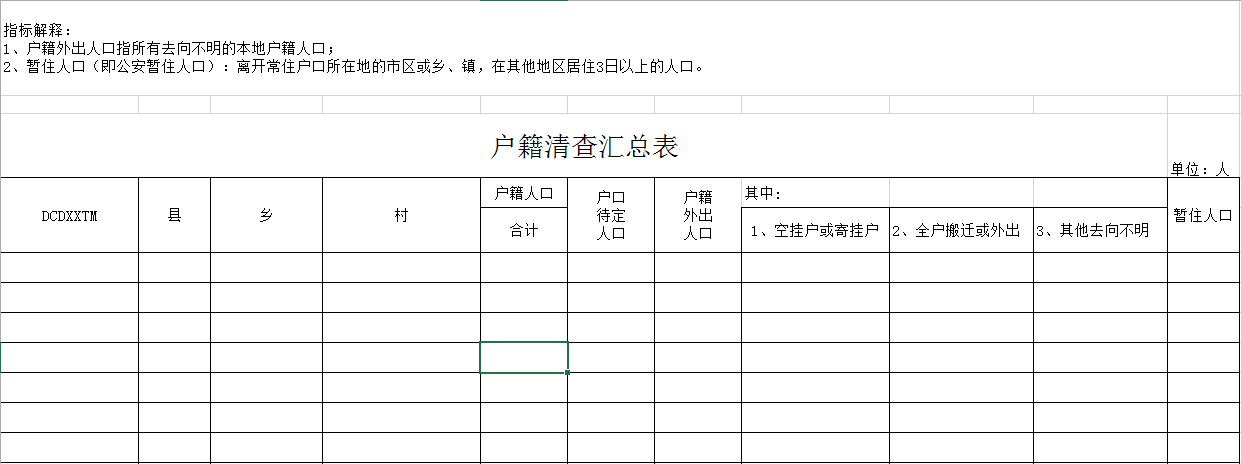 